Ackworth & District                 Riding Club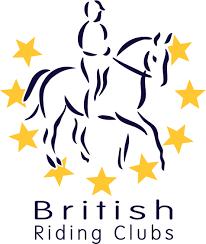 ENTRY FORM  AREA 4 Winter Show JumpingJunior Saturday  80cm, 90cm, 100cm & 100+Senior Sunday 80 cm, 90cm, PLEASE ENCLOSE CHEQUE MADE PAYABLE TO “ACKWORTH & DISTRICT RIDING CLUB , enter online via the horse events, link on website. Cost £22.50, you will receive £9.50 back once you have completed the event.   Entries close Wednesday 9th January RETURN TO: Chelsea Winchurch-Joyce 4 Madely Drive Havercroft Wf42FJ, Chelswin91@gmail.comSIGNED:_____________________________________________NAME:_____________________________________________DATE:______________________________________________DATE OF EVENT: Saturday 9th February & Sunday 10th February JUNIOR/SENIORClass:Email: Contact tel noNAME:ADDRESS:Last 3 dates of vaccinations I will need to see a picture of front copy and VACS sheet please Attending training and with whom?Competitions done, at what level and resultsName of horse as on PassportPASSPORT NOBS reg/winnings? BE points